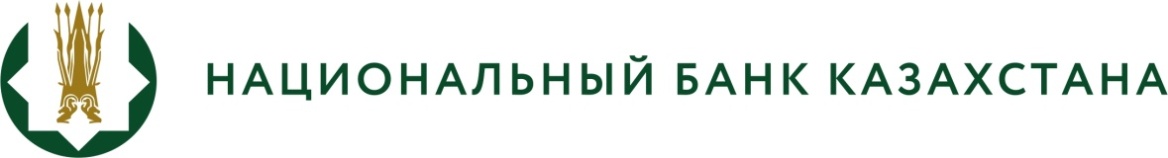 ПРЕСС – РЕЛИЗО разработке проекта постановленияПравления Национального Банка Республики Казахстан «О внесении изменений в постановление Правления Национального Банка Республики Казахстан от 27 августа 2018 года № 192 «Об утверждении Правил приобретения товаров, работ и услуг Национальным Банком Республики Казахстан, его ведомствами, организациями,  входящими в его структуру, и юридическими лицами, пятьдесят и более процентов голосующих акций (долей участия в уставном капитале) которых  принадлежат Национальному Банку Республики Казахстан или находятся в его доверительном управлении, и аффилиированными с ними юридическими лицами»Национальным Банком Республики Казахстан в целях оптимизации процедур приобретения товаров, работ и услуг разработан проект постановления Правления Национального Банка Республики Казахстан «О внесении изменений в постановление Правления Национального Банка Республики Казахстан от 27 августа 2018 года № 192 «Об утверждении Правил приобретения товаров, работ и услуг Национальным Банком Республики Казахстан, его ведомствами, организациями,  входящими в его структуру, и юридическими лицами, пятьдесят и более процентов голосующих акций (долей участия в уставном капитале) которых принадлежат Национальному Банку Республики Казахстан или находятся в его доверительном управлении, и аффилиированными с ними юридическими лицами» (далее – Проект постановления).Проект постановления разработан в целях совершенствования процедур приобретения товаров, работ и услуг, а также приведения норм Правил закупок в соответствие с действующим законодательством Республики Казахстан.Полный текст Проекта постановления размещен на интернет-портале открытых нормативных правовых актов 3 октября 2022 года https://legalacts.egov.kz/npa/view?id=14249984  и на официальном интернет-ресурсе Национального Банка Республики Казахстан в разделе «Нормативная правовая база» (https://nationalbank.kz/ru/npa/zakupki-nbk/project).Более подробную информацию можно получить по телефону:+7 (7172) 775-105 (вн. 5623)e-mail: press@nationalbank.kz           www.nationalbank.kz3 октября 2022 годаг. Астана